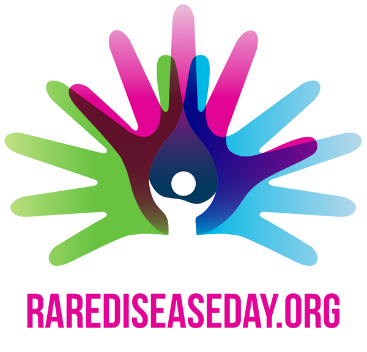 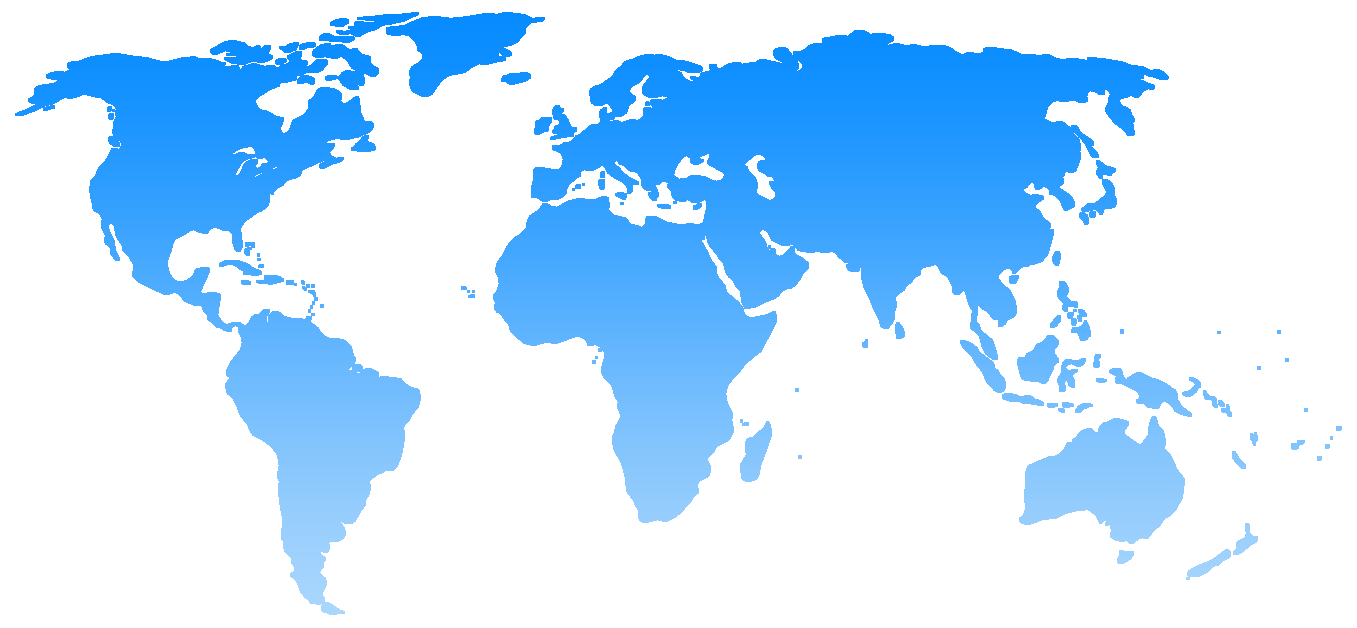 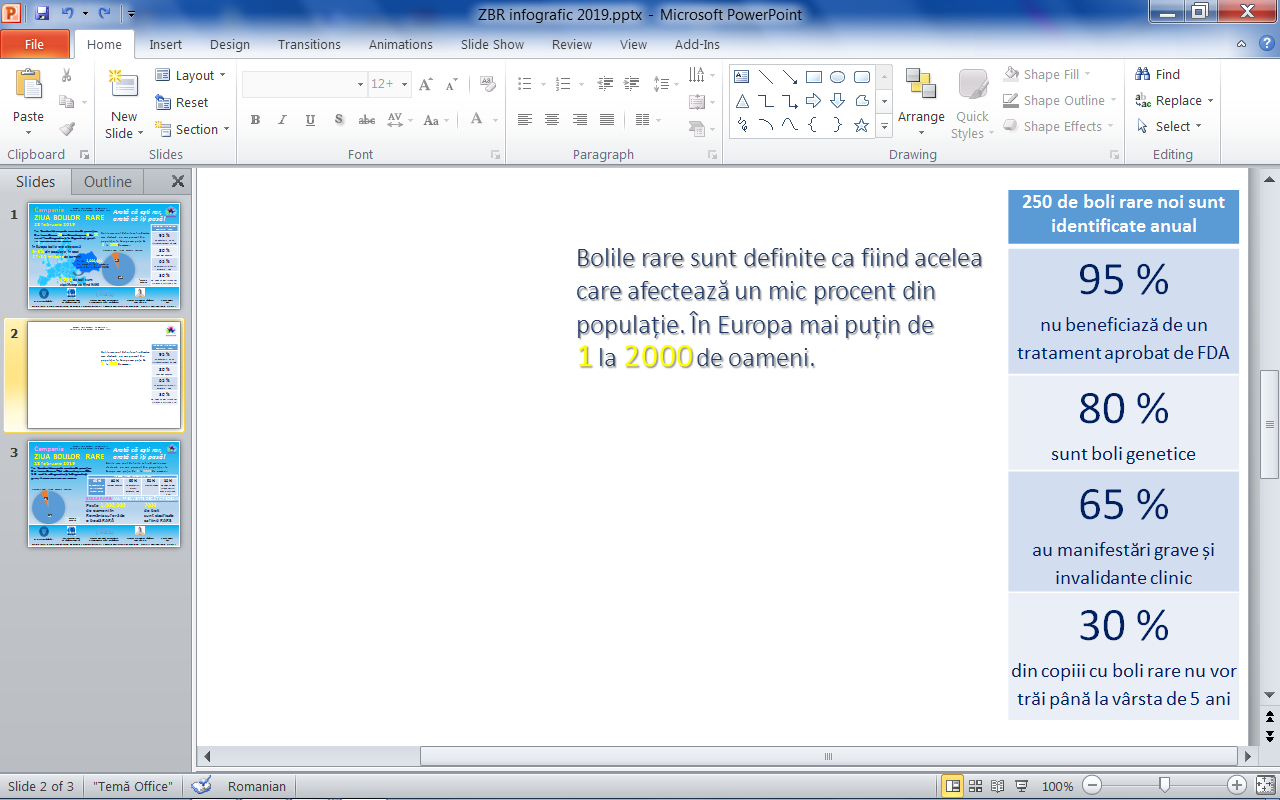 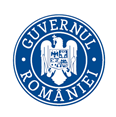 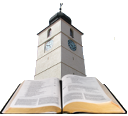 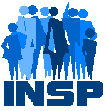 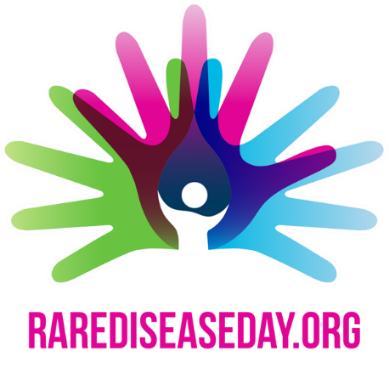 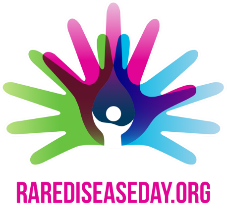 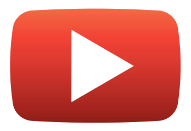 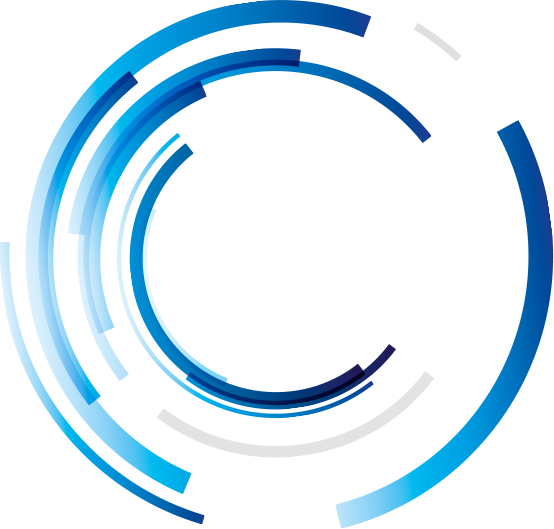 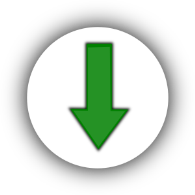 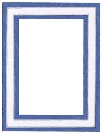 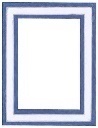 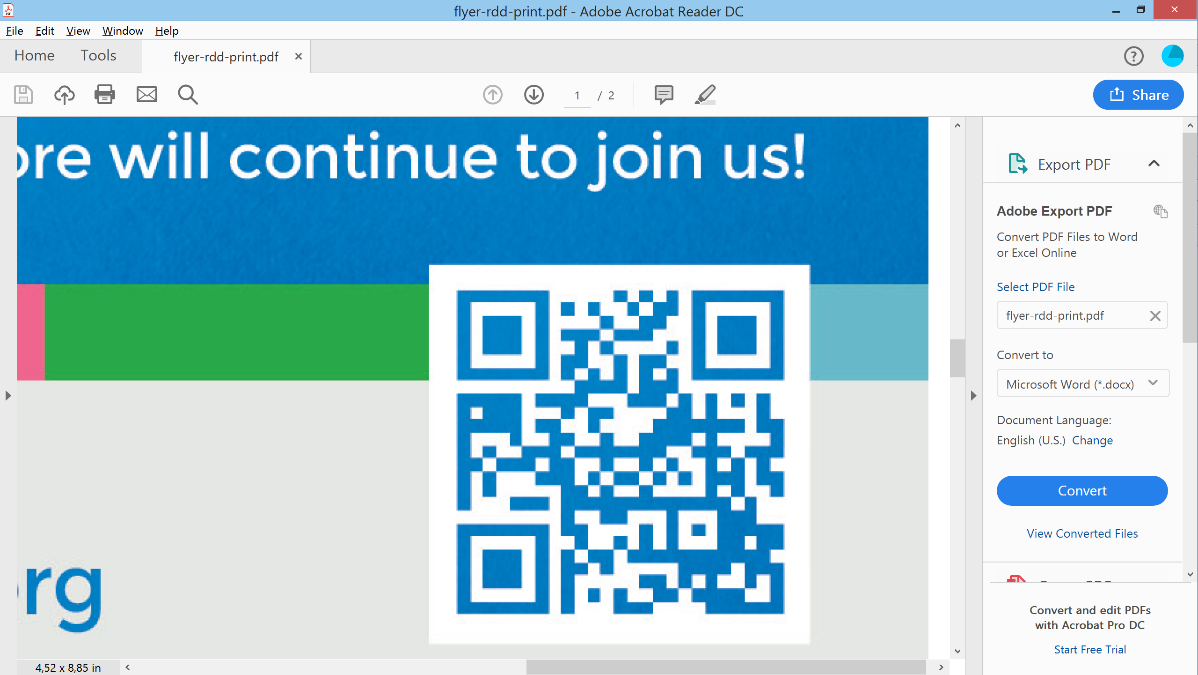 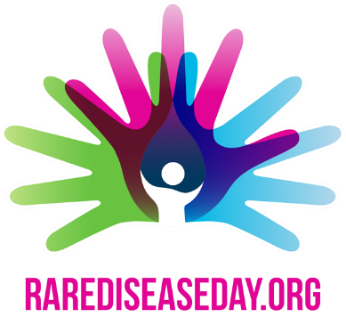 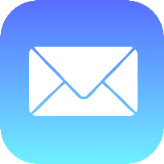 Informații suplimentare:https://insp.gov.ro/sites/cnepss/boli-rare/; https://www.orpha.net/consor/cgi-bin/Disease_PatientEncyclo.php?lng=EN);http://www.cnas.ro/page/programul-national-de-tratament-pentru-boli-rare.htmlMATERIAL REALIZAT ÎN CADRUL SUBPROGRAMULUI DE EVALUARE ȘI PROMOVARE A SĂNĂTĂȚII ȘI EDUCAȚIE PENTRU SĂNĂTATE AL MINISTERULUI SĂNĂTĂȚII -  PENTRU DISTRIBUȚIE GRATUITĂ 